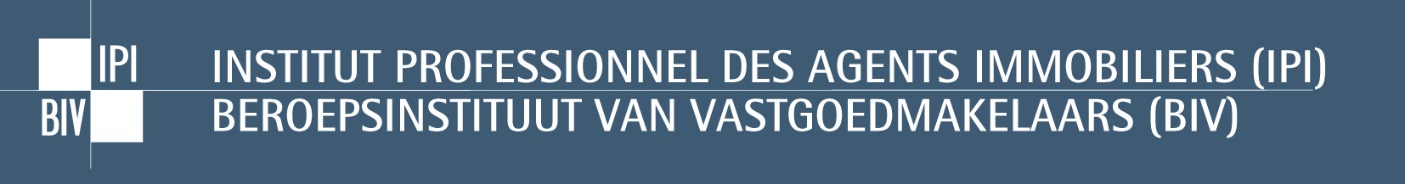 rue du Luxembourg 16 B  -  1000 BRUXELLES  - Tél.  02/505.38.50  -  Fax  02/503.42.23  -   www.ipi.beDEMANDE D’INSCRIPTION d’une personne morale(loi du 11 février 2023 organisant la profession d’agent immobilier modifiée par la loi du 11 décembre 2023)A renvoyer par courrier postal ou par mail à l’attention du président de la Chambre exécutiveLe (les) soussigné(s) demande(nt) l’inscription de la personne morale suivante à l’Institut professionnel des agents immobiliers à la colonne du tableau des titulaires (cocher la ou les cases adéquates) : des courtiers des syndicsI. conditions d’inscriptionPour pouvoir être inscrite à (une colonne du) tableau des titulaires, la personne morale doit remplir les conditions suivantes :1° plus de 50 % de l’ensemble des membres de l’organe de gestion qui interviennent au nom et pour le compte de la personne morale sont des personnes physiques autorisées à exercer la profession d’agent immobilier, et/ou des personnes morales autorisées à exercer la profession d’agent immobilier et dont le représentant permanent au sens de l’article 2:55 du Code des sociétés et des associations est lui-même autorisé à exercer la profession d’agent immobilier ;2° son objet mentionne les activités professionnelles relevant de l’exercice de la profession d’agent immobilier ainsi que, le cas échéant, les autres activités pouvant être exercées, lesquelles ne peuvent pas être incompatibles avec l’exercice de la profession d’agent immobilier ;3° la personne morale ne détient pas de participations dans d’autres sociétés ou personnes morales dont l’objet et/ou les activités sont incompatibles avec la profession d’agent immobilier. II. documents à joindrele formulaire de renseignement ci-joint (voir ci-après pages 3 et 4) dûment complété (de préférence par ordinateur) ;les statuts (version coordonnée la plus récente) ou l’acte de constitution (uniquement pour les personnes morales nouvellement constituées) de la personne morale ;l’identité des membres de l’organe de gestion (veuillez joindre une copie des nominations au Moniteur belge) ;la preuve du paiement des frais de dossier (voir point III).III. Cotisations et frais de dossierLe (les) soussigné(s) prend (prennent) note du fait que l’inscription de la personne morale à l’IPI implique le paiement de la cotisation annuelle due par année calendrier, et ce, qu’il y ait exercice effectif ou non de la profession.La personne morale vire ce jour la somme de 125 € à titre de frais de dossier sur le compte BE42 2100 7181 9054 de l’Institut professionnel des agents immobiliers avec la mention « frais de dossier inscription PM » ainsi que celle de la forme juridique, du nom et du numéro d’entreprise de la personne morale concernée. Ces frais sont déductibles de la première cotisation due mais ne sont pas remboursés en cas de refus de l’inscription ou de désistement de la demande.IV. Remarques importantesLa demande d’inscription n’est examinée qu’à partir du moment où le dossier est complet. Au cas où le dossier demeurerait incomplet, la demande pourrait être déclarée irrecevable.L’envoi de la demande d’inscription accompagnée des pièces énumérées à la rubrique II, doit se faire par courrier postal ou par mail adressé à l’attention du Président de la Chambre exécutive.La Chambre peut exiger de la personne morale qu’elle complète son dossier par tous documents ou toutes informations qu’elle estime nécessaires pour se prononcer sur la demande. La Chambre peut également décider d’entendre les représentants de la personne morale au jour et à l’heure fixés par elle. Le(s) soussigné(s) déclare(nt) sur l’honneur que le présent formulaire de demande et le formulaire de renseignements joint en annexe contiennent des informations sincères et exactes et s’engage(nt) à signaler sans délai toute modification de ces données.Fait à                                    le  ……/……/……Signature(s)*(*) prénom + nom et signature de la ou des personnes habilitées à représenter la personne morale.L'Institut professionnel des agents immobiliers (IPI) traite vos données à caractère personnel dans le cadre de ses missions légales (loi du 11 février 2013, loi-cadre relative aux professions intellectuelles prestataires de services codifiée par arrêté royal du 3 août 2007), de l'intérêt général et de l'intérêt légitime de l'Institut. Ce faisant, nous ne traitons pas plus de données que strictement nécessaire. Vous avez le droit de demander une consultation des données traitées, de les faire adapter et de demander une limitation du traitement ou un retrait des données à caractère personnel pour les données non obligatoires sur le plan légal. Vous pouvez le faire par courriel adressé à info@ipi.be. Nous demandons alors une preuve de votre identité de façon à ne pas communiquer vos données à quelqu'un qui n'y aurait pas droit. Si vous avez des questions sur la manière dont nous traitons vos données, vous pouvez prendre contact avec notre délégué à la protection des données par courriel à l'adresse dpo@ipi.be. Si vous n'êtes pas d'accord avec la manière dont nous traitons vos données, vous pouvez vous adresser à l'Autorité de protection des données. Vous trouverez de plus amples informations dans notre politique en matière de traitement des données à l'adresse www.ipi.be/privacy-policy.formulaire de renseignements personne morale(à compléter de préférence par ordinateur)Forme juridiqueNuméro BCENom de la personne moralela personne moralela personne moralela personne moralela personne moralela personne moralela personne moralela personne moralela personne moralela personne moralela personne moralela personne moralela personne moralela personne moralela personne moralela personne moralela personne moralela personne moralela personne moralela personne moralela personne moralela personne moralela personne moralela personne moraleNom :Nom :Nom :Nom :Nom :Nom :Forme juridique :Forme juridique :Forme juridique :Forme juridique :Forme juridique :Forme juridique :Numéro d’entreprise :Numéro d’entreprise :Numéro d’entreprise :Numéro d’entreprise :Siège social :Siège social :Siège social :Siège social :Siège social :Siège social :Siège social :Siège social :Siège social :Siège social :Siège social :Siège social :Siège social :Siège social :Siège social :Siège social :Siège social :Siège social :Siège social :Siège social :Siège social :Siège social :Siège social :Rue :Rue :Rue :N°N°bteCode postal:Code postal:Code postal:Code postal:Commune: Commune: Commune: Tél :Fax :Fax :e-maile-mailSiège d’exploitation :Siège d’exploitation :Siège d’exploitation :Siège d’exploitation :Siège d’exploitation :Siège d’exploitation :Siège d’exploitation :Siège d’exploitation :Siège d’exploitation :Siège d’exploitation :Siège d’exploitation :Siège d’exploitation :Siège d’exploitation :Siège d’exploitation :Siège d’exploitation :Siège d’exploitation :Siège d’exploitation :Siège d’exploitation :Siège d’exploitation :Siège d’exploitation :Siège d’exploitation :Siège d’exploitation :Siège d’exploitation :Rue :Rue :Rue :Rue :Rue :N°N°bteCode postal:Code postal:Code postal:Code postal:Code postal:CommuneCommuneCommuneCommuneTél :Tél :Fax:Fax:e-maile-mail